Part 1 (8 marks) – must have bold points: RAGMA, Resp comp, K deplete for pHPart 2 (4 marks) – must have insulin+dextrose = 2, but insulin or dextrose only = 0/2 as BSL is 6, need dextrose support for an insulin infusion, and need insulin to halt the ketoacidotic metabolism & close the anion gap.  Other 2 marks from any of fluid/K/analgesic/antiemetic/antibiotics.  SAMPLE ANSWERS – varied rates etc but all had AIMS/end points and were succinct.  IV crystalloid (Hartmanns), 1L over 4 hrs, Aim UO at least 0.5ml/kg/hrIV Insulin, commence at 0.05units/kg/hr IV glucose 10%, running at 100mls/hr, aim BSL > 6IV K replacement at 10mmol/hr, aim K > 4IV Actrapid 0.1units/kg/hrconcurrent 10% dextrose 100mL/hr (titrate to aim BSL > 8mmol/L)IV CSL 1L STAT, likely ongoing fluids based on re-assessment (aim SBP > 100mmHg)IV KCl 10mmol over 1hr, repeat as required (aim maintain K 3.5-4.5)SUMMARYEuglycaemic DKA is a clinical triad:RAGMA, pH < 7.3, bic < 15mmol/L and AG > 12Blood ketones >0.6 (urinary ketones may be normal or raised)Normal Glu < 14mmol/LSymptoms:DrowsinessAbdominal painN&VFatigueUnexplained deterioration or acidosisDiagnosis:difficult as it is primarily a diagnosis of exclusion. Other forms of ketoacidosis like starvation ketoacidosis have to be ruled out. Also, other causes of increased anion gap metabolic acidosis like lactic acidosis, increased toxic serum alcohols (methanol, ethylene glycol, etc.), drug toxicity, paraldehyde ingestion and renal failure should be excluded.Useful facts:It’s rareEuglycaemia masks the underlying DKA – beware it’s easily missed!Blood pH and blood or urine ketones should be checked in unwell diabetic patients regardless of blood glucose levelssepsis, surgery, fasting, dehydration & insulin pump failure are all precipitants TYPE II patients on SGLT-2 inhibitors are particularly at risk when unwell from any cause, and/or in the perioperative period.One possible mechanism is that SGLT-2 inhibitors blunt insulin production in the face of stress hormones, leading to increased ketotic metabolism.Treatment: Once diagnosed, mx of EDKA is simple and is very similar to the mx of DKA. The mainstay of treatment involves correction of dehydration using IV fluids.The second most important step is the use of an insulin infusion along with a dextrose containing solution until the anion gap and bicarbonate levels normalize. Monitoring and maintenance of K+ level is important.Hourly VBG analysis re Na/K/glu/pH/HCO3 until resolution of the ketoacidosis will likely determine disposition to HDU/ICU.Don’t forget to cease the SGLT-2 inhibitor(!!) and to treat any underlying cause of the illness – for this patient the underlying cause is wide - could include hypovolaemic or haemorrhagic shock from a GI cause, sepsis (from any cause), AMI, ischaemic bowel, uremic renal failure, hepatic or pancreatic disease, aspirin toxicity, effect of metformin or other drugs...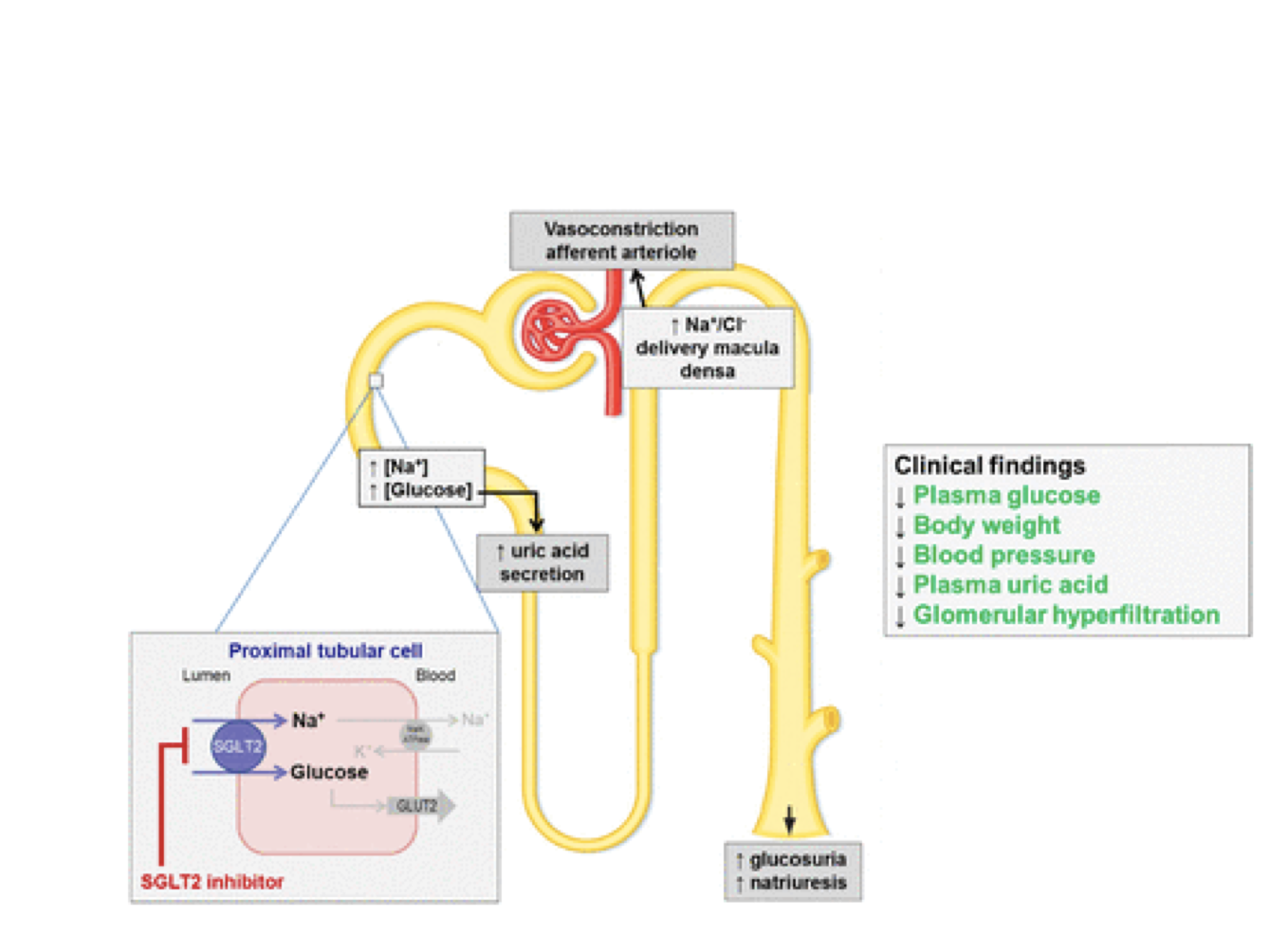 References:Rawla P, Vellipuram AR, Bandaru SS, Pradeep RJ. Euglycemic diabetic ketoacidosis: a diagnostic and therapeutic dilemma. Endocrinol Diabetes Metab Case Rep. 2017;4:2017.UpToDate: Sodium-glucose co-transporter 2 inhibitors for the treatment of hyperglycemia in type 2 diabetes mellitus -> adverse effects -> DKA and also DKA -> TreatmentFindingExplanationSevere life-threatening RAGMAAnion gap = 139-7-103 = 29Delta ratio = 29-12/24-7 = 17/17 = 1Compensated respiratory alkalosisExp CO2 = 8 + [1.5 x 7] = 18.5Total body potassium depleteExpected potassium = For every drop in pH of 0.1 below 7.4, K should rise 0.5 above 5.0Expect K = 5 + [0.5 x 4] = 7Expect for pH of 7.03 K+ would be 7.0, diarrhoeal loss a likely cause+1 Other:Mild hyperlactataemiaSevere hypovolaemia, potential evolving shock from underlying cause of illnessEuglycaemiaPharmacological action of Empagliflozin: SGLT-2 inhibitor increasing urinary glucose excretion.